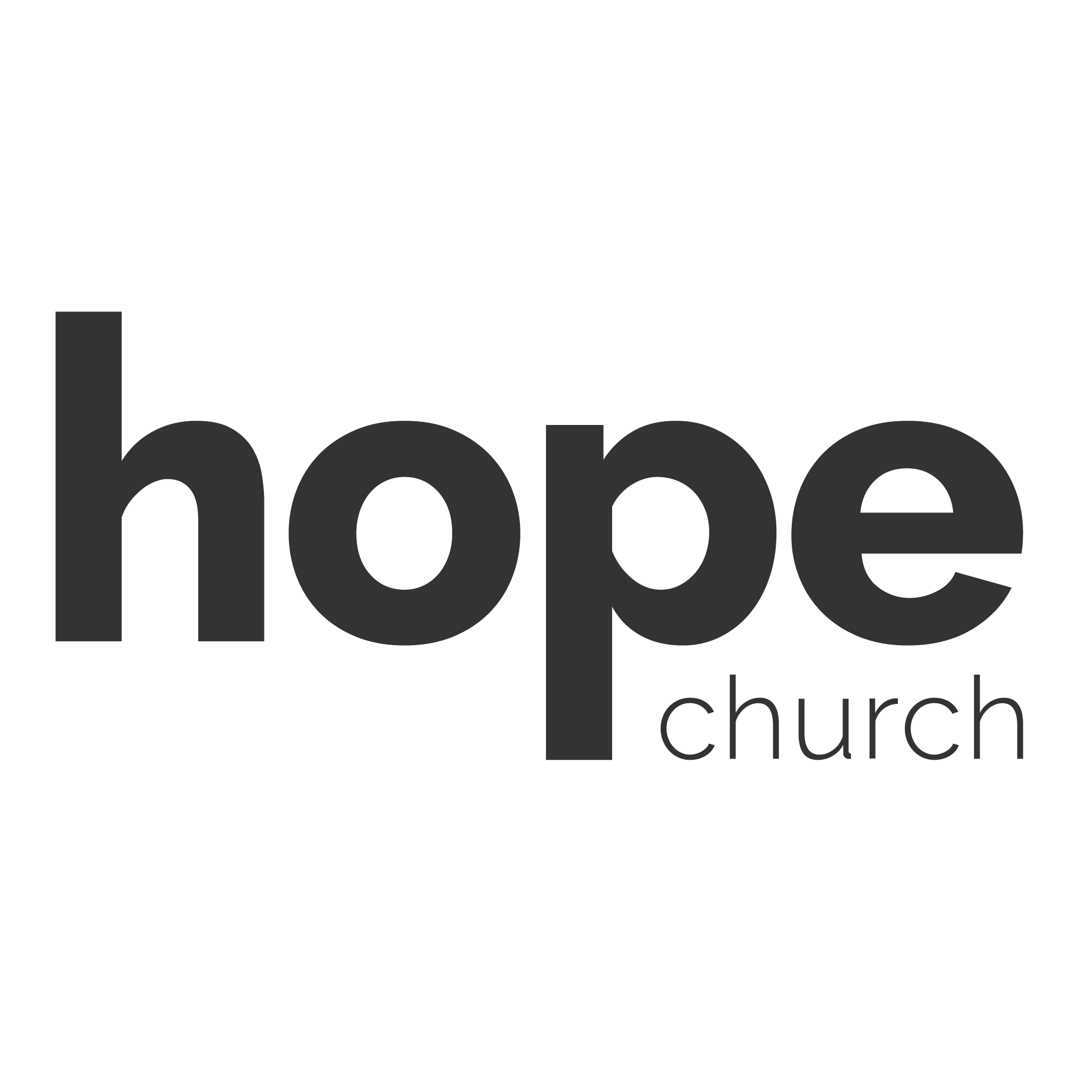 Giving to Hope ChurchEverything we do is funded by those who belong to our church. For everyone that applies to be a member, we would encourage them to give towards the work of Hope Church in spreading the good news of the gospel in Guildford and beyond. Hope Church also financially supports a broad range of local charities, as well as contributing to the wider work of Commission - the family of churches that we are a part of. Therefore, giving to Hope Church means giving to the poor, it means giving to overseas aid, it means giving to the gospel.Our financial commitment to youWe are committed to excellent financial management at Hope Church.  We do all we can to maintain the highest levels of integrity with the resources God gives us through the tithes and offerings of people like you. Examples of steps we’ve taken include:Establishing policies for secure handling, counting and recording of all giftsPreparing and managing a budgetConducting an external accounting audit annuallyProviding regular reports to our Trustees and to the Charity CommissionProviding an annual financial report to the churchYou can give by cash or cheque in our Sunday meetings, or preferably via Standing Order:Hope Church Guildford ltdSort code: 20-35-35Account number: 23259587OROnline via ChurchSuite, or this link: www.Bit.Ly/HopeGFDNote: There is a 2.4% + £0.20p transaction fee applied to donations made via ChurchSuite which you can choose to cover. As a result, Hope Church, Guildford receives less than the full amount that you give. Therefore, the most efficient way to give is via a direct standing order using the bank account details above.If you’re a UK tax payer, you can add 25% to your giving at no extra cost to yourself by completing the Gift Aid declaration form on the next page.Any questions please contact  office@hopechurchguildford.com or call 01483 351600Gift Aid Declaration FormIn order to Gift Aid your donation you must tick the box below:	I want to Gift Aid any donations I make in the future or have made in the past 4 years to Hope Church (Guildford), until further notice.DeclarationI am a UK taxpayer and understand that if I pay less Income Tax and/or Capital Gains Tax than the amount of Gift Aid claimed on all my donations in that tax year it is my responsibility to pay any difference. I understand Hope Church will reclaim 25p of tax on every £1 that I have given. Notes Please notify Hope Church if you: want to cancel this declarationchange your name or home addressno longer pay sufficient tax on your income and/or capital gains If you pay Income Tax at the higher or additional rate and want to receive the additional tax relief due to you, you must include all your Gift Aid donations on your Self-Assessment tax return or ask HM Revenue and Customs to adjust your tax code.Boost your donation by 25p of Gift Aid for every £1 you donateGift Aid is reclaimed by Hope Church from the tax you pay for the current tax year. Your address is needed to identify you as a current UK taxpayer.Your detailsYour detailsYour detailsYour detailsFirst Name:Surname:Address:Postcode:Email Address:Signed:Date: